Математика лето 3-4 года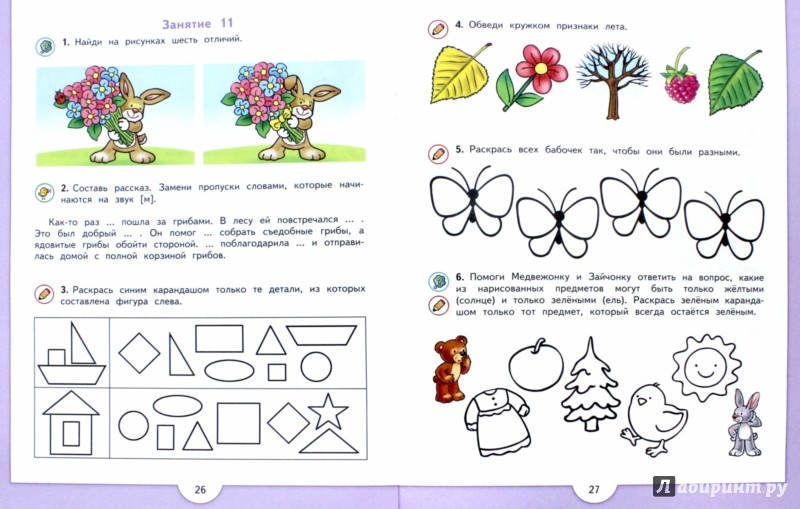 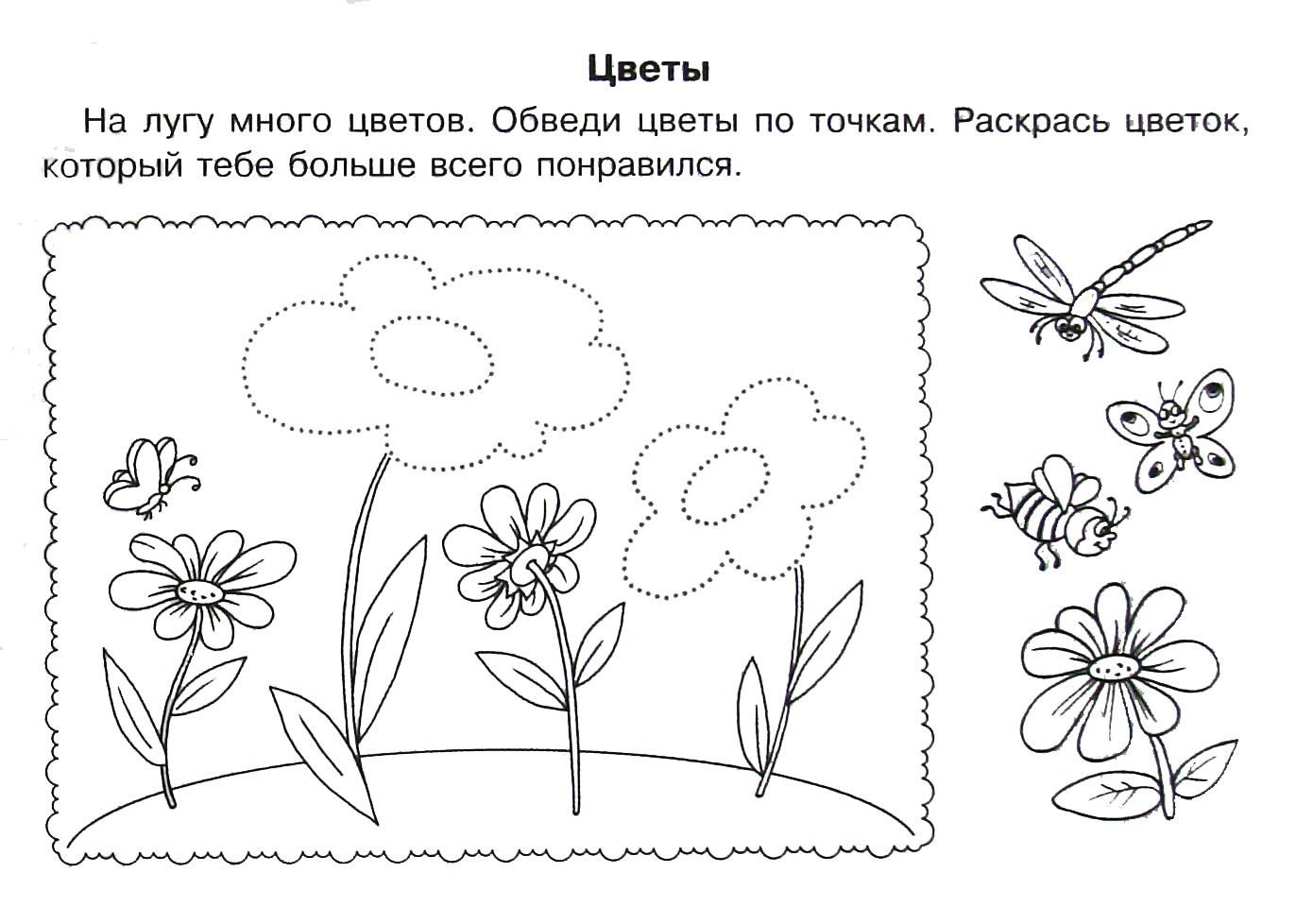 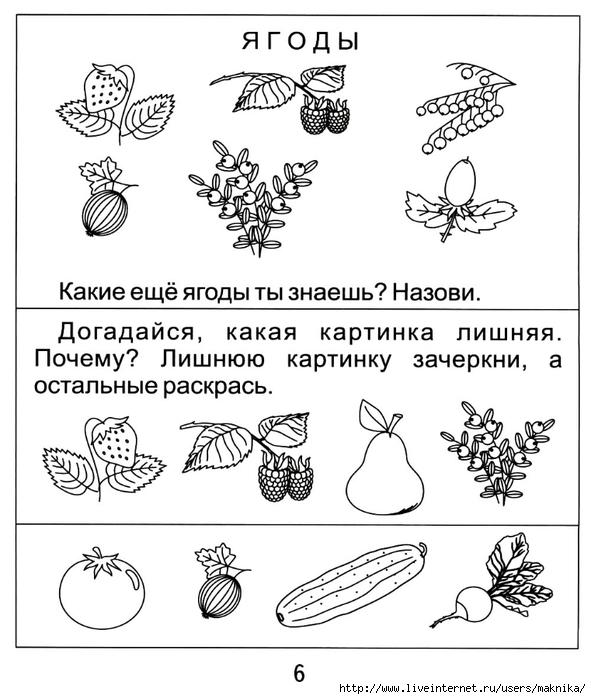 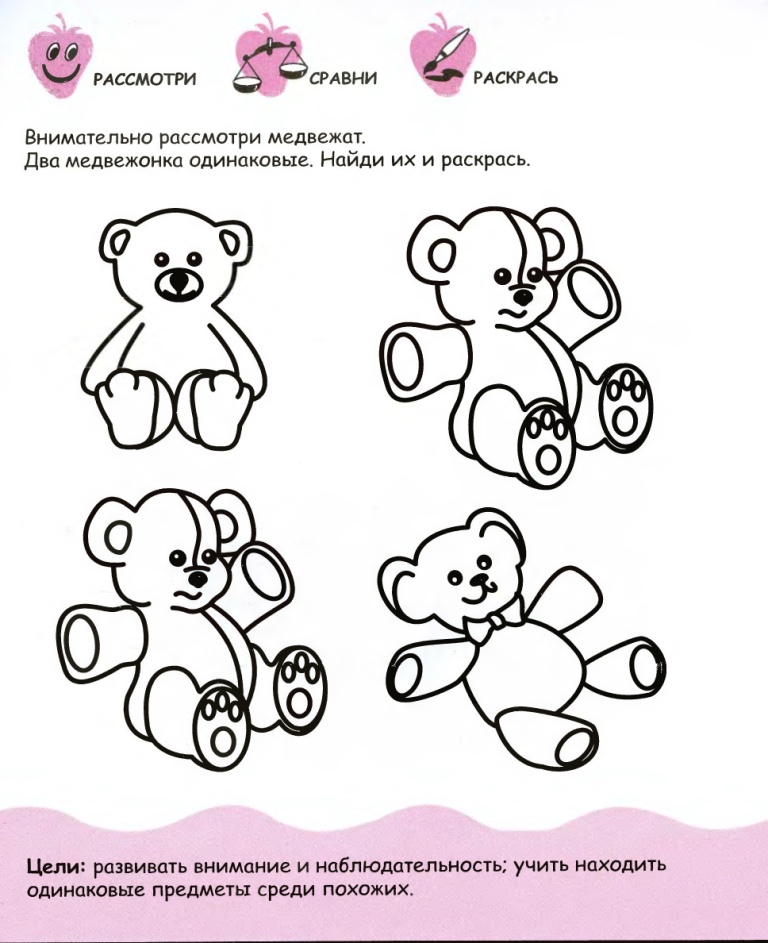 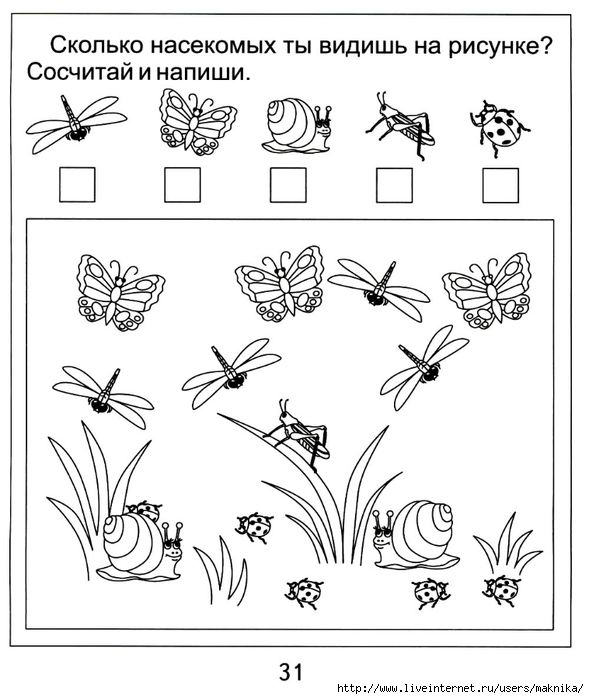 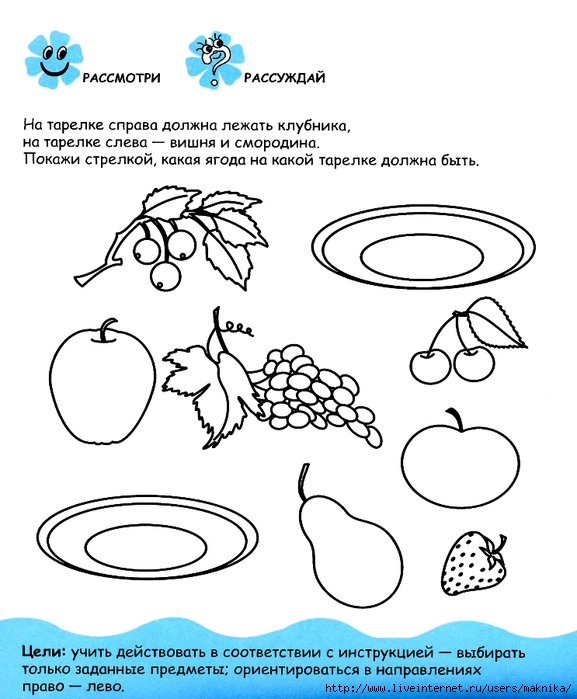 